Kryteria doboru źródeł | karta pracyPrzy każdym pytaniu ułóżcie 4 kryteria doboru źródeł od najważniejszego (1) do najmniej ważnego (4).KryteriaZadania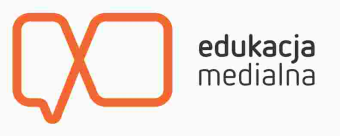 obiektywnośćaktualnośćłatwość wykorzystaniastopień szczegółowościO której odjeżdża najwcześniejszy poranny pociąg ekspresowy z Wrocławia do Krakowa? 1. _________________________________ 2. _________________________________ 3. _________________________________ 4. _________________________________Co to jest czarna dziura? Wyjaśnij młodszemu koledze w prostych słowach. 1. _________________________________ 2. _________________________________ 3. _________________________________ 4. _________________________________Jak wyglądały ilustracje do pierwszego wydania „Lokomotywy” Juliana Tuwima z 1938 roku? 1. _________________________________ 2. _________________________________ 3. _________________________________ 4. _________________________________Jakie zdanie w sprawie budowy boiska ma burmistrz gminy? 1. _________________________________ 2. _________________________________ 3. _________________________________ 4. _________________________________